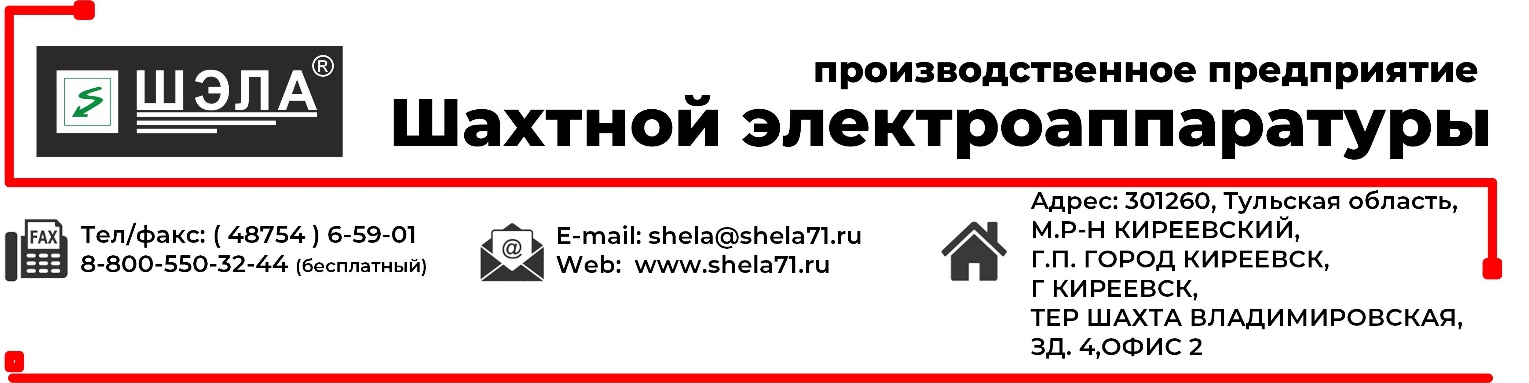 ОПРОСНЫЙ ЛИСТ на шкаф оперативного тока ШОТНоминальное напряжение сети, В660660660660380380380380380380380380380220220220220220220220220220127127127127127127ДругоеДругоеДругоеДругоеДругоеДругоеДругоеНоминальное напряжение сети, ВНоминальное выходное напряжение, В220220220110110110110110606060606060606060484848484848482424242424242424ДругоеДругоеДругоеНоминальное выходное напряжение, ВРод выходного напряженияПеременное           Переменное           Переменное           Переменное           Переменное           Переменное           Переменное           Переменное           Переменное           ПостоянноеПостоянноеПостоянноеПостоянноеПостоянноеПостоянноеПостоянноеПостоянноеПостоянноеПостоянноеПостоянноеПостоянноеНаличие АВР на вводеДаДаДаДаДаДаДаДаДаНетНетНетНетНетНетНетНетНетНетНетНетСхема АВРДва рабочих вводаДва рабочих вводаДва рабочих вводаДва рабочих вводаДва рабочих вводаДва рабочих вводаДва рабочих вводаДва рабочих вводаДва рабочих ввода1 рабочий, 2 резервный1 рабочий, 2 резервный1 рабочий, 2 резервный1 рабочий, 2 резервный1 рабочий, 2 резервный1 рабочий, 2 резервный1 рабочий, 2 резервный1 рабочий, 2 резервный1 рабочий, 2 резервный1 рабочий, 2 резервный1 рабочий, 2 резервный1 рабочий, 2 резервныйМощность ИБП, ВА50050010001000100010001500150015002000200020002000200030003000300030005000500050005000500060006000600070007000700070007000800080008000ДругоеМощность ИБП, ВАПроизводитель ИБПAPC (Schneider Electric)APC (Schneider Electric)APC (Schneider Electric)APC (Schneider Electric)APC (Schneider Electric)APC (Schneider Electric)APC (Schneider Electric)APC (Schneider Electric)APC (Schneider Electric)IneltIneltIneltIneltIneltIneltIneltIneltIneltEatonEatonEatonEatonEatonEatonEatonEatonФорпостФорпостФорпостФорпостФорпостДругоеДругоеДругоеДругоеПроизводитель ИБПВремя работы ИБП в автономном режиме, мин, при нагрузке 70-80%Номинальный выходной ток ИБП, АКоличество отходящих линий, шт.Токи автоматических выключателей отходящих линий, А12222333334444455555566667777778899Токи автоматических выключателей отходящих линий, АИсполнение шкафаНормальное рудничное РН1Нормальное рудничное РН1Нормальное рудничное РН1Нормальное рудничное РН1Нормальное рудничное РН1Нормальное рудничное РН1Нормальное рудничное РН1Нормальное рудничное РН1Нормальное рудничное РН1Нормальное рудничное РН1Нормальное рудничное РН1Нормальное рудничное РН1ОбщепромышленноеОбщепромышленноеОбщепромышленноеОбщепромышленноеОбщепромышленноеОбщепромышленноеОбщепромышленноеОбщепромышленноеОбщепромышленноеОбщепромышленноеОбщепромышленноеСтепень защиты, IPНаличие средств удалённого контроля ДаДаДаДаДаДаДаДаДаДаДаНетНетНетНетНетНетНетНетНетНетУдалённый контроль посредствомДискретных сигналовДискретных сигналовДискретных сигналовДискретных сигналовДискретных сигналовДискретных сигналовДискретных сигналовModbus RS-485Modbus RS-485Modbus RS-485Modbus RS-485Modbus RS-485Modbus RS-485Modbus RS-485Modbus RS-485Modbus RS-485Ethernet TX (медь)Ethernet TX (медь)Ethernet TX (медь)Ethernet TX (медь)Ethernet TX (медь)Ethernet TX (медь)Ethernet TX (медь)Ethernet TX (медь)Ethernet TX (медь)Ethernet TX (медь)Ethernet TX (медь)Ethernet FX (оптика)Ethernet FX (оптика)Ethernet FX (оптика)Ethernet FX (оптика)Ethernet FX (оптика)Ethernet FX (оптика)Ethernet FX (оптика)Ethernet FX (оптика)Удалённый контроль посредством